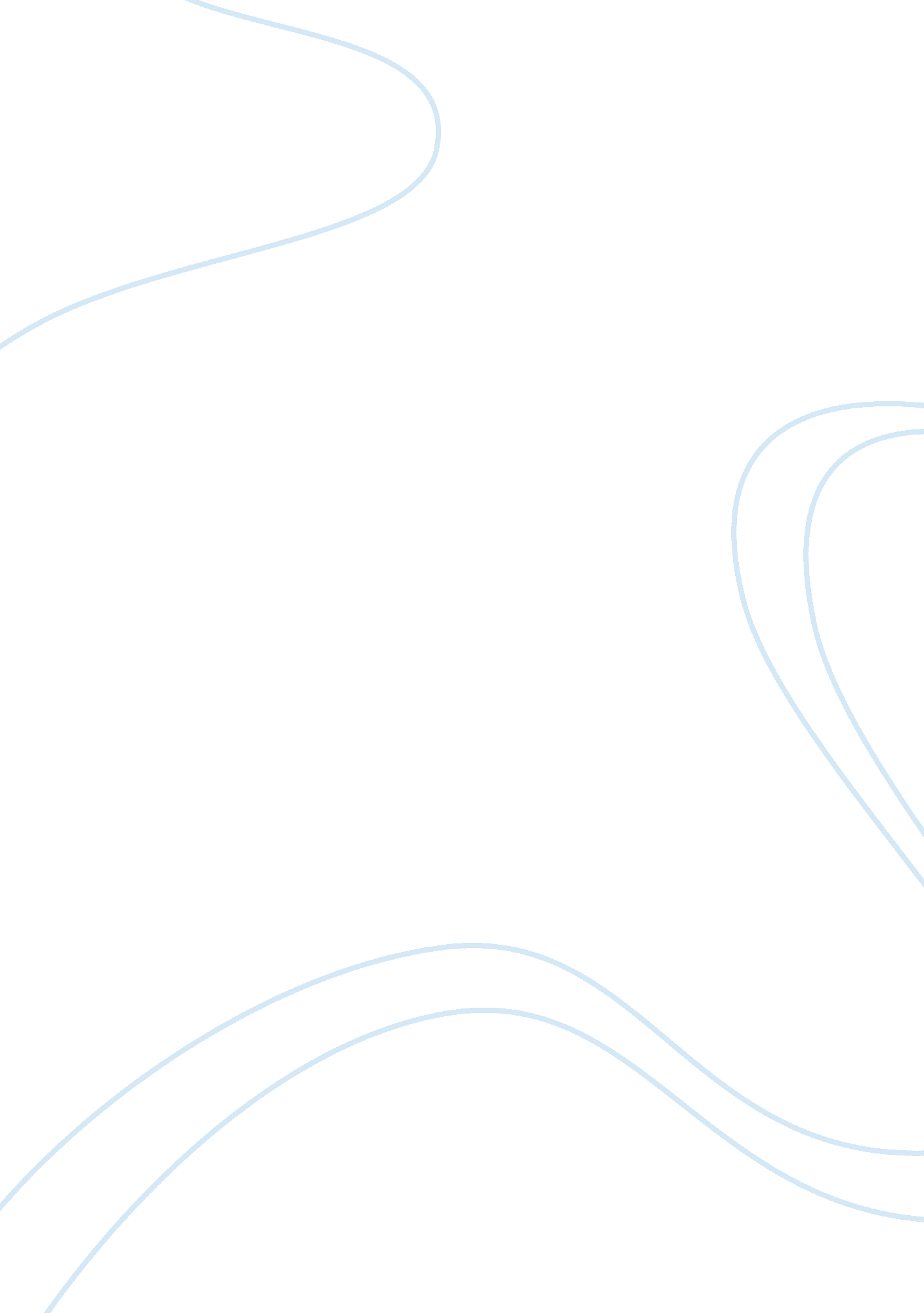 In excel:Finance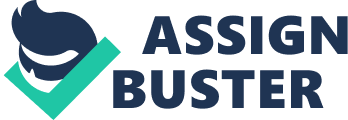 My Business and Number of Answer Report For any business to realize an increase in profits at the end of a given duration, quite a number of factors can be varied. Two parameters were chosen for this business model and that is: sales and cost of sales while maintaining all the other factors constant, e. g. those relating to customers. To do this, a spreadsheet named “ Profit Analyzer” was created that projects the expected profits depending on how these two chosen parameters are expected to vary quarterly i. e. their percentage rate of increase or decrease (Ken Kaufaman, 2010). When a percentage rate of change is entered under the “ Variations” column for either of the two parameters, say 105% if sales are projected to increase at a rate of 5% every quarter and 96% if the cost of sale is projected to reduce at 4% each quarter, the spreadsheet computes the effects of these projections for all the quarters as well the total and the average yearly profits. Using the spreadsheet therefore, it shows that one way of achieving 30% profit by the fourth quarter is by increasing sales at a rate of 6% quarterly and reducing the cost of sales by 1% quarterly. This gives 30. 7% profit increase by the fourth quarter as outlined in the table below. 
Profits Analyzer 

QUARTER 1 
VARIATIONS (based on % projected changes) 
QUARTER 2 
QUARTER 3 
QUARTER 4 
TOTAL 
AVERAGE 
Customers 
230 
500 
600 
750 
2080 
520 
Sales 
24500 
106. 0% 
25970 
27528. 2 
29179. 892 
107178. 09 
26794. 523 
Cost of sales 
23000 
99. 0% 
22770 
22542. 3 
22316. 877 
90629. 177 
22657. 29425 
Profits 
1500 
3200 
4985. 9 
6863. 015 
16548. 915 
4137. 22875 
%age profits 
6. 52173913 

14. 05357927 
22. 11797376 
30. 75257797 
73. 44587 
18. 36146753 
(See attached “ my-business. xlsx” file for the actual spreadsheet) 
Summary Report 
The effect of quarterly increase in profits at a rate of 5%, 10%, and 15% on the total yearly profits would be as outlined in the table below: 


Quarter 1 
Scenario 1 (5%) 
Scenario 2 (10%) 
Scenario 3 (15%) 
Total Yearly Profits 
6. 521739 
28. 10951 
30. 267391 
32. 565488 

(See attached “ my-business. xlsx” file for more detailed analysis of the three scenarios) 
References 
Ken Kaufaman. (2010, March 25). How To Make Projections That Actually Mean Something. Retrieved 2013, from Business Insider : http://www. businessinsider. com/how-to-make-projections-that-actually-mean-something-2010-3? op= 1 